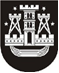 KLAIPĖDOS MIESTO SAVIVALDYBĖS TARYBASPRENDIMASDĖL KLAIPĖDOS MIESTO SAVIVALDYBĖS TARYBOS KONTROLĖS KOMITETO 2018 METŲ VEIKLOS PROGRAMOS PATVIRTINIMO2017 m. gruodžio 21 d. Nr. T2-318KlaipėdaVadovaudamasi Lietuvos Respublikos vietos savivaldos įstatymo 14 straipsnio 4 dalies 8 punktu ir atsižvelgdama į Klaipėdos miesto savivaldybės tarybos Kontrolės komiteto posėdžio 2017 m. gruodžio 5 d. protokolą Nr. TAR-122, Klaipėdos miesto savivaldybės taryba nusprendžia:Patvirtinti Klaipėdos miesto savivaldybės tarybos Kontrolės komiteto 2018 metų veiklos programą (pridedama).Savivaldybės mero pavaduotojas Artūras Šulcas